ПОСТОЯННАЯ КОМИССИЯ ПО ВОПРОСАМ ЗАКОННОСТИ, ДЕПУТАТСКОЙ ЭТИКИ И РЕАЛИЗАЦИИ ГОСУДАРСТВЕННОЙ РЕГУЛЯТОРНОЙ ПОЛИТИКИ ______________№_______________Протоколзаседания постоянной комиссии по вопросам законности,депутатской этики и реализации государственнойрегуляторной политики12.02.2018 г.                                  15:00                               КинозалПрисутствуют члены комиссии:Балух Д.В. – председатель постоянной комиссии,Вишняков Д.А. – секретарь,Корниенко В.А., Пеструев, Д.Н., Позднякова А.И.Приглашенные:Еремица А.Н. – депутат горсовета,Поповская И.П. – директор юридического департамента,Китайская Е.П. – директор департамента труда и социальной политики,Швыдкая И.В. – зам. директора департамента экономического развития,Касько Т.В. – директор департамента экологии и развития рекреационных зон,Приходько И.А. – зам. директора департамента здравоохранения,Кочергин А.В. – замначальника управления по вопросам взаимодействия с органами самоорганизации населения,Дьяченко А.В. - заместитель директора департамента культуры и туризма,Дьяченко Ю. – «Демальянс»,Шаповалова В. – «Таймер», журналист,Симоненко О. – УСИ-онлайн, корреспондент,Крицкий Д. -  «Пушкинская.net», корреспондент,Коган Е.И. - ИА «Одесса – Дейли», кореспондент.ПОВЕСТКА ДНЯ:О рассмотрении проектов решений городского совета, внесенных на рассмотрение XXIII сессии городского совета (16.02.2018г.):О внесении изменений в Городскую целевую программу предоставления социальных услуг и других видов помощи незащищённым слоям населения города Одессы  на 2016-2017 годы, утверждённую решением Одесского городского совета от 16 декабря 2015 года № 21-VII.О внесении изменений в Программу развития туризма в г. Одесс на 2016-2020 годы, утверждённую решением Одесского городского совета от 03 февраля 2016 года № 267-VII.О внесении изменений в Программу охраны животного мира и регулирования численности бездомных животных в г. Одессе на 2016-2021 годы, утверждённую решением Одесского городского совета от              3 февраля 2016 года № 268-VII.О внесении изменений в городскую целевую Программу развития органов самоорганизации населения в г. Одессе на 2016-2019 годы, утверждённую решением Одесского городского совета от 16 декабря 2015 года № 22-VIІ.О рассмотрении вопросов 3.5., 3.7., 3.8. предварительной повестки дня сессии, подготовленных департаментом экономического развития.О внесении  изменений в  Городскую целевую программу «Здоровье» на 2018-2020 годы, утверждённую решением Одесского городского совета от 14.12.2017 года № 2744-VII.О рассмотрении вопроса 4.1. предварительной повестки дня сессии – о присвоении общежитию КП «Одесгорэлектротранс», расположенному по адресу г. Одесса, ул. Академика Королёва, 16/1, статуса для проживания отдельных лиц.О рассмотрении пунктов 7.4. – 7.10. предварительной повестки дня сессии.О рассмотрении пунктов 7.1. – 7.3. предварительной повестки дня сессии.О рассмотрении пункта 3.3. предварительной повестки дня сессии. О рассмотрении пункта 1.1. предварительной повестки дня сессии.По первому вопросу слушали: Китайскую Е.П. с обзором изменений в Городскую целевую программу предоставления социальных услуг и других видов помощи незащищенным слоям населения города Одессы на 2016-2017 годы, утвержденную решением Одесского городского совета от 16 декабря 2015 года № 21-VII и обоснованием причин возникновения необходимости в дополнительном финансировании.РЕШИЛИ:Поддержать проект решения 3.1. предварительной повестки дня                          сессии.ГОЛОСОВАЛИ:  ЗА – 5 (ЕДИНОГЛАСНО).По второму вопросу повестки дня слушали: Дьяченко А.В.  с информацией о содержании изменений в Программу развития туризма в                    г. Одессе  на 2016-2020 годы, утверждённую решением Одесского городского совета от 03 февраля 2016 года № 267-VII и новых проектах, разработанных департаментом культуры и туризма, в частности: установке антивандальных информационных устройств, развитии медицинского туризма.Выступили: Пеструев Д.Н., Позднякова А.И. – с уточняющими вопросами относительно причин увеличения бюджета программы                        на 14 млн. грн.РЕШИЛИ:Поддержать проект решения 3.2. предварительной повестки дня                          сессии.ГОЛОСОВАЛИ:  ЗА – 5 (ЕДИНОГЛАСНО).По третьему вопросу повестки дня слушали: Касько Т.В.  с информацией о содержании изменений в Программу охраны животного мира и регулирования численности бездомных животных в г. Одессе на 2016-2021 годы, утверждённую решением Одесского городского совета от 3 февраля 2016 года № 268-VII и внедрении Муниципального электронного реестра домашних животных. Выступили: Балух Д.В., Позднякова А.И.РЕШИЛИ:Поддержать проект решения 3.3. предварительной повестки дня                          сессии.ГОЛОСОВАЛИ:  ЗА – 5 (ЕДИНОГЛАСНО).По четвёртому вопросу повестки дня слушали: Кочергина А.В.  о содержании изменений в городскую целевую Программу развития органов самоорганизации населения в г. Одессе на 2016-2019 годы, утверждённую решением Одесского городского совета от 16 декабря 2015 года № 22-VIІ. Выступили: Позднякова А.И.РЕШИЛИ:Поддержать проект решения 3.4. предварительной повестки дня                          сессии.ГОЛОСОВАЛИ:  ЗА – 5 (ЕДИНОГЛАСНО).По пятому вопросу слушали: Швыдкую И.В. об основных показателях итогового отчёта об исполнении Программы решения приоритетных социальных проблем города Одессы в 2017 году предлагаемого для утверждения сессией, об утверждении Программы на 2018 год, о внесении изменений в Городскую целевую программу компенсации кредитов на энергосбережение.Выступили: Позднякова А.И., Балух Д.В.По шестому вопросу слушали: Приходько И.А. о содержании изменений в Городскую целевую программу «Здоровье» на 2018-2020 годы, утверждённую решением Одесского городского совета от 14.12.2017 года                   № 2744-VII, о перераспределении средств внутри программы по результатам анализа статистики обращений в медицинские учреждения г.Одессы.Выступили:Балух Д.В., Позднякова А.И. с замечанием об отсутствии решения исполкома по вопросу внесения изменений в Программу.По седьмому вопросу слушали: Пеструева Д.Н. с информацией о том, что вопрос о присвоении общежитию КП «Одесгорэлектротранс», расположенному по адресу г. Одесса, ул. Академика Королёва, 16/1, статуса для проживания отдельных лиц, рассмотрен комиссией по общежитиям и одобрен профильным департаментом.РЕШИЛИ:Поддержать проект решения 4.1. предварительной повестки дня                          сессии.ГОЛОСОВАЛИ:  ЗА – 5 (ЕДИНОГЛАСНО).По восьмому вопросу слушали: Приходько И.А. о сути медицинской реформы, особенностях реформирования І уровня и содержании вопросов, подготовленных на рассмотрение сессии департаментом здравоохранения (реорганизация коммунальных медицинских учреждений и утверждение их уставов).По девятому вопросу слушали:Дьяченко А.В. – о результатах рассмотрения топонимической комиссией вопроса о переименовании улиц города Одессы, о присвоении скверу в границах улиц Старопортофранковской, Пишоновской и Мечникова наименования «Регенсбург», об утверждении Устава коммунального предприятия «Туристический информационный центр города Одессы» в новой редакции.РЕШИЛИ:Поддержать проект решения 7.1. предварительной повестки дня                          сессии.ГОЛОСОВАЛИ:  ЗА – 5 (ЕДИНОГЛАСНО).По десятому вопросу слушали: Касько Т.В. с информацией о содержании предлагаемых изменений в Программу охраны животного мира и регулирования численности бездомных животных в г.Одессе на 2016-2021 годы, утвержденную решением Одесского городского совета от 03 февраля 2016 года № 268-VII, в частности о создании службы экстренной оперативной помощи бездомным животными структуре затрат программы.Выступили:Позднякова А.И. – с предложение привлечь независимые зоозащитные организации к обсуждению и реализации программы.Вишняков Д.А. – с необходимости рассмотрения возможности хозрасчётного обслуживания оперативной службой помощи животным и домашних животных за плату.Пеструев Д.Н. – о нецелесообразности 1 машины, в случае, если будет принято решение о параллельной хозрасчётной деятельности службы.По одиннадцатому вопросу слушали: Поповскую И.П.  о внесении изменений в решение Одесского городского совета от 10.06.2015 г.                № 6703-VI «Об утверждении перечня административных услуг, которые предоставляются через Центр предоставления административных услуг Одесского городского совета, в новой редакции».РЕШИЛИ:Поддержать проект решения 1.1. предварительной повестки дня                          сессии.ГОЛОСОВАЛИ:  ЗА – 5 (ЕДИНОГЛАСНО).РЕШИЛИ:Перенести рассмотрение вопросов блока VІ предварительной повестки дня XXIII сессии на следующее заседание комиссии.Председатель комиссии                                             Д.В.БалухСекретарь комиссии                                                  Д.А.Вишняков	   ОДЕСЬКА 	МІСЬКА РАДА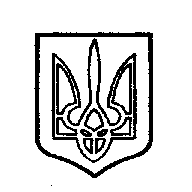 ОДЕССКИЙ ГОРОДСКОЙ СОВЕТ65004, м. Одеса, пл. Думська,165004, г. Одесса, пл. Думская,1